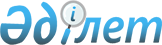 Батыс Қазақстан облыстық мәслихатының 2013 жылғы 13 желтоқсандағы № 14-3 "2014-2016 жылдарға арналған облыстық бюджет туралы" шешіміне өзгерістер енгізу туралы
					
			Күшін жойған
			
			
		
					Батыс Қазақстан облыстық мәслихатының 2014 жылғы 12 желтоқсандағы № 21-1 шешімі. Батыс Қазақстан облысының Әділет департаментінде 2014 жылғы 18 желтоқсанда № 3715 болып тіркелді. Күші жойылды - Батыс Қазақстан облыстық мәслихатының 2015 жылғы 23 қаңтардағы № 22-6 шешімімен      Ескерту. Күші жойылды - Батыс Қазақстан облыстық мәслихатының 23.01.2015 № 22-6 шешімімен.      Қазақстан Республикасының 2008 жылғы 4 желтоқсандағы Бюджет Кодексіне және Қазақстан Республикасының 2001 жылғы 23 қаңтардағы «Қазақстан Республикасындағы жергілікті мемлекеттік басқару және өзін-өзі басқару туралы» Заңына сәйкес, облыстық мәслихат ШЕШІМ ҚАБЫЛДАДЫ:

      1. 

Батыс Қазақстан облыстық мәслихатының 2013 жылғы 13 желтоқсандағы № 14-3 «2014-2016 жылдарға арналған облыстық бюджет туралы» шешіміне (Нормативтік құқықтық актілерді мемлекеттік тіркеу тізілімінде № 3374 тіркелген, 2014 жылғы 9 қаңтардағы «Орал өңірі» газетінде және 2014 жылғы 9 қаңтардағы «Приуралье» газетінде жарияланған), мынадай өзгерістер енгізілсін:



       1-тармақ мынадай редакцияда жазылсын:



      «1. 2014-2016 жылдарға арналған облыстық бюджет 1, 2 және 3 қосымшаларға сәйкес, соның ішінде 2014 жылға келесі көлемдерде бекітілсін:

      1) 

кірістер – 108 292 619 мың теңге:



      салықтық түсімдер – 31 604 170 мың теңге;



      салықтық емес түсiмдер – 1 185 165 мың теңге;



      негізгі капиталды сатудан түсетін түсімдер – 1 050 мың теңге;



      трансферттер түсімі – 75 502 234 мың теңге;

      2) 

шығындар – 106 034 053 мың теңге;

      3) 

таза бюджеттік кредиттеу – 2 682 420 мың теңге:



      бюджеттік кредиттер – 3 792 423 мың теңге;



      бюджеттік кредиттерді өтеу – 1 110 003 мың теңге;

      4) 

қаржы активтерімен операциялар бойынша сальдо – 694 264 мың теңге:



      қаржы активтерін сатып алу – 694 264 мың теңге;



      мемлекеттің қаржы активтерін сатудан түсетін түсімдер – 0 теңге;

      5) 

бюджет тапшылығы (профициті) – -1 118 118 мың теңге;

      6) 

бюджет тапшылығын қаржыландыру (профицитін пайдалану) – 1 118 118 мың теңге:



      қарыздар түсімі – 3 521 585 мың теңге;



      қарыздарды өтеу – 2 452 282 мың теңге;



      бюджет қаражатының пайдаланылатын қалдықтары - 48 815 мың теңге.»;



       3-тармақта:



      1) тармақшасы мынадай редакцияда жазылсын:



      «1) 2014 жылға арналған облыстық бюджетте республикалық бюджеттен бөлінетін нысаналы трансферттердің және кредиттердің жалпы сомасы 42 609 323 мың теңге көлемінде қарастырылсын:»;



      1) тармақшаның төртінші абзацы мынадай редакцияда жазылсын:



      «негізгі орта және жалпы орта білім беретін мемлекеттік мекемелердегі физика, химия, биология кабинеттерін оқу жабдығымен жарақтандыруға – 104 525 мың теңге;»;



      жетінші абзац мынадай редакцияда жазылсын:



      «жергілікті бюджет есебінен қаржыландырылатын тегін медициналық көмектің кепілдік берілген көлемін қамтамасыз етуге және кеңейтуге – 10 597 653 мың теңге;»;



      сегізінші абзац мынадай редакцияда жазылсын:



      «дәрiлiк заттарды, вакциналарды және басқа да иммундық-биологиялық препараттарды сатып алуға –1 806 775 мың теңге;»;



      тоғызыншы абзац мынадай редакцияда жазылсын:



      «жергiлiктi деңгейде медициналық денсаулық сақтау ұйымдарын материалдық-техникалық жарақтандыруға – 791 762 мың теңге;»;



      он бірінші абзац мынадай редакцияда жазылсын:



      «үкіметтік емес секторда мемлекеттік әлеуметтік тапсырысты орналастыруға – 12 099 мың теңге;»;



      он екінші абзац мынадай редакцияда жазылсын:



      «мүгедектерге қызмет көрсетуге бағдарланған ұйымдар орналасқан жерлерде жол белгілері мен сілтегіштерін орнату – 2 156 мың теңге;»;



      он үшінші абзац мынадай редакцияда жазылсын:



      «мүгедектерге қызмет көрсетуге бағдарланған ұйымдар орналасқан жерлерде жүргіншілер өтетін жолдарды дыбыстайтын және жарық беретін құрылғылармен жарақтау– 1 371 мың теңге;»;



      он алтыншы абзац мынадай редакцияда жазылсын:



      ««Бизнестiң жол картасы – 2020» бағдарламасы шеңберiнде өңiрлерде жеке кәсiпкерлiктi қолдауға– 1 183 765 мың теңге;»;



      он сегізінші абзац мынадай редакцияда жазылсын:



      «көлiк инфрақұрылымының басым жобаларын қаржыландыруға – 2 394 477 мың теңге;»;



      он тоғызыншы абзац мынадай редакцияда жазылсын:



      «білім беру объектілерін салуға және реконструкциялауға – 1 341 287 мың теңге;»;



      жиырма бірінші абзац мынадай редакцияда жазылсын:



      «инженерлік-коммуникациялық инфрақұрылымды жобалауға, дамытуға, жайластыруға және (немесе) сатып алуға – 2 668 740 мың теңге;»;



      жиырма тоғызыншы абзац мынадай редакцияда жазылсын:



      «көліктік инфрақұрылымды дамытуға – 537 068 мың теңге;»;



      отыз алтыншы абзац мынадай редакцияда жазылсын:



      «техникалық және кәсіптік білім беру ұйымдарында мамандарды даярлауға арналған мемлекеттік білім беру тапсырысын ұлғайтуға – 25 028 мың теңге;»;



      отыз тоғызыншы абзац мынадай редакцияда жазылсын:



      «мемлекеттік атаулы әлеуметтік көмек төлеуге – 66 500 мың теңге;»;



      қырық бірінші абзац мынадай редакцияда жазылсын:



      «мемлекеттік мекемелердің мемлекеттік қызметшілер болып табылмайтын жұмыскерлерінің, сондай-ақ жергілікті бюджеттерден қаржыландырылатын мемлекеттік кәсіпорындардың жұмыскерлерінің лауазымдық айлықақысына ерекше еңбек жағдайлары үшін ай сайынғы үстемеақы төлеуге – 2 168 702 мың теңге;»;



      қырық үшінші абзац мынадай редакцияда жазылсын:



      «жаңартылатын энергия көздерін пайдалануды қолдауға – 0 теңге;»;



       4-1 тармақ мынадай редакцияда жазылсын:



      «4-1. 2014 жылға арналған облыстық бюджетте 93 091 мың теңге сомасындағы пайдаланылмаған (толық пайдаланылмаған) нысаналы трансферттерді аудандық (қалалық) бюджеттермен қайтару қарастырылғаны ескерілсін.»;



       4-2-тармақ мынадай редакцияда жазылсын:



      «4-2. 2014 жылға арналған облыстық бюджетте аудандық (қалалық) бюджеттерге облыстық бюджет қаражат есебінен бөлінетін нысаналы даму трансферттері және ағымдағы нысаналы трансферттердің жалпы сомасы 4 988 210 мың теңге көлемінде қарастырылғаны ескерілсін:



      1 164 730 мың теңге – ағымдағы нысаналы трансферттер;



      3 823 480 мың теңге – нысаналы даму трансферттері.»;



       10-тармақ мынадай редакцияда жазылсын:



      «10. 2014 жылға арналған облыстың жергілікті атқарушы органының резерві 416 878 мың теңге көлемінде бекітілсін.»;



      аталған шешімнің 1-қосымшасы осы шешімнің қосымшасына сәйкес жаңа редакцияда жазылсын.

      2. 

Облыстық мәслихат аппаратының басшысы (А. Сұлтанов) осы шешімнің әділет органдарында мемлекеттік тіркелуін, «Әділет» ақпараттық-құқықтық жүйесінде және бұқаралық ақпарат құралдарында оның ресми жариялануын қамтамасыз етсін.

      3. 

Осы шешім 2014 жылдың 1 қаңтарынан бастап қолданысқа енгізіледі.

 

  

2014 жылға арналған облыстық бюджет

      мың теңге

 
					© 2012. Қазақстан Республикасы Әділет министрлігінің «Қазақстан Республикасының Заңнама және құқықтық ақпарат институты» ШЖҚ РМК
				

      Сессия төрағасы



      Облыстық мәслихат хатшысыТ. Рысбеков

М. Құлшар

2014 жылғы 12 желтоқсандағы № 21-1 мәслихаттың шешіміне

қосымша

2013 жылғы 13 желтоқсандағы № 14-3 мәслихаттың шешіміне

1–қосымша

Санаты

Санаты

Санаты

Санаты

СанатыСомасыСыныбыСыныбыСыныбыСыныбыСомасыІшкі сыныбыІшкі сыныбыІшкі сыныбыСомасыЕрекшелігіЕрекшелігіСомасыАтауыСомасыI. Кірістер108 292 619

1Салықтық түсімдер31 604 17001Табыс салығы10 274 0842Жеке табыс салығы10 274 08403Әлеуметтiк салық15 696 6081Әлеуметтік салық15 696 60805Тауарларға, жұмыстарға және қызметтерге салынатын iшкi салықтар5 633 4783Табиғи және басқа да ресурстарды пайдаланғаны үшiн түсетiн түсiмдер5 633 4784Кәсіпкерлік және кәсіби қызметті жүргізгені үшін алынатын алымдар007Басқа да салықтар01Басқа да салықтар0

2Салықтық емес түсiмдер1 185 16501Мемлекеттiк меншiктен түсетiн кiрiстер134 1371Мемлекеттiк кәсiпорындардың таза кiрiсi бөлiгiнiң түсiмдерi3 5553Мемлекет меншiгiндегi акциялардың мемлекеттiк пакеттерiне дивидендтер04Мемлекет меншігіндегі, заңды тұлғалардағы қатысу үлесіне кірістер13 7435Мемлекет меншігіндегі мүлікті жалға беруден түсетін кірістер14 8006Бюджет қаражатын банк шоттарына орналастырғаны үшін сыйақылар7 0007Мемлекеттiк бюджеттен берiлген кредиттер бойынша сыйақылар95 03903Мемлекеттік бюджеттен қаржыландырылатын мемлекеттік мекемелер ұйымдастыратын мемлекеттік сатып алуды өткізуден түсетін ақша түсімдері01Мемлекеттік бюджеттен қаржыландырылатын мемлекеттік мекемелер ұйымдастыратын мемлекеттік сатып алуды өткізуден түсетін ақша түсімдері004Мемлекеттік бюджеттен қаржыландырылатын, сондай-ақ Қазақстан Республикасы Ұлттық Банкінің бюджетінен (шығыстар сметасынан) қамтылатын және қаржыландырылатын мемлекеттік мекемелер салатын айыппұлдар, өсімпұлдар, санкциялар, өндіріп алулар776 0001Мұнай секторы ұйымдарынан түсетін түсімдерді қоспағанда, мемлекеттік бюджеттен қаржыландырылатын, сондай-ақ Қазақстан Республикасы Ұлттық Банкінің бюджетінен (шығыстар сметасынан) ұсталатын және қаржыландырылатын мемлекеттік мекемелер салатын айыппұлдар, өсімпұлдар, санкциялар, өндіріп алулар776 00006Өзге де салықтық емес түсімдер275 0281Өзге де салықтық емес түсімдер275 028

3Негізгі капиталды сатудан түсетін түсімдер1 05001Мемлекеттік мекемелерге бекітілген мемлекеттік мүлікті сату1 0501Мемлекеттік мекемелерге бекітілген мемлекеттік мүлікті сату1 050

4Трансферттердің түсімдері75 502 23401Төмен тұрған мемлекеттiк басқару органдарынан алынатын трансферттер93 0912Аудандық (қалалық) бюджеттерден трансферттер93 09102Мемлекеттiк басқарудың жоғары тұрған органдарынан түсетiн трансферттер75 409 1431Республикалық бюджеттен түсетiн трансферттер75 409 14303Облыстардың, Астана және Алматы қалаларының бюджеттеріне берілетін трансферттер01Облыстық бюджеттің, Астана және Алматы қалалары бюджеттерінің басқа облыстық бюджеттермен, Астана және Алматы қалаларының бюджеттерімен өзара қатынастары0

Функционалдық топ

Функционалдық топ

Функционалдық топ

Функционалдық топ

Функционалдық топСомасыКіші функцияКіші функцияКіші функцияКіші функцияСомасыБюджеттік бағдарламалардың әкімшісіБюджеттік бағдарламалардың әкімшісіБюджеттік бағдарламалардың әкімшісіСомасыБағдарламаБағдарламаСомасыАтауыСомасыII. Шығындар106 034 053

01Жалпы сипаттағы мемлекеттiк қызметтер 1 302 6001Мемлекеттiк басқарудың жалпы функцияларын орындайтын өкiлдi, атқарушы және басқа органдар1 044 219110Облыс мәслихатының аппараты36 917001Облыс мәслихатының қызметін қамтамасыз ету жөніндегі қызметтер 36 917003Мемлекеттік органның күрделі шығыстары0120Облыс әкімінің аппараты863 023001Облыс әкімнің қызметін қамтамасыз ету жөніндегі қызметтер843 093002Ақпараттық жүйелер құру0004Мемлекеттік органның күрделі шығыстары7 450007Ведомстволық бағыныстағы мемлекеттік мекемелерінің және ұйымдарының

күрделі шығыстары9 505013Облыс Қазақстан халқы Ассамблеясының қызметін қамтамасыз ету2 975282Облыстың тексеру комиссиясы144 279001Облыстың тексеру комиссиясының қызметін қамтамасыз ету жөніндегі қызметтер 123 679002Ақпараттық жүйелер құру0003Мемлекеттік органның күрделі шығыстары20 6002Қаржылық қызмет132 433257Облыстың қаржы басқармасы132 433001Жергілікті бюджетті атқару және коммуналдық меншікті басқару саласындағы мемлекеттік саясатты іске асыру жөніндегі қызметтер121 918009Жекешелендіру, коммуналдық меншікті басқару, жекешелендіруден кейінгі қызмет және осыған байланысты дауларды реттеу10 5155Жоспарлау және статистикалық қызмет113 598258Облыстың экономика және бюджеттік жоспарлау басқармасы113 598001Экономикалық саясатты, мемлекеттік жоспарлау жүйесін қалыптастыру мен дамыту және облысты басқару саласындағы мемлекеттік саясатты іске асыру жөніндегі қызметтер105 636005Мемлекеттік органның күрделі шығыстары7 9629Жалпы сипаттағы өзге де мемлекеттiк қызметтер12 350271Облыстың құрылыс басқармасы12 350080Мамандандырылған халыққа қызмет көрсету орталықтарын құру12 350

02Қорғаныс128 8201Әскери мұқтаждар86 989120Облыс әкімінің аппараты86 989010Жалпыға бірдей әскери міндетті атқару шеңберіндегі іс-шаралар19 388011Аумақтық қорғанысты даярлау және облыс ауқымдағы аумақтық қорғаныс67 6012Төтенше жағдайлар жөнiндегi жұмыстарды ұйымдастыру41 831120Облыс әкімінің аппараты863012Облыстық ауқымдағы жұмылдыру дайындығы және жұмылдыру863287Облыстық бюджеттен қаржыландырылатын табиғи және техногендік сипаттағы төтенше жағдайдар, азаматтық қорғаныс саласындағы уәкілетті органдардың аумақтық органы40 968003Облыс ауқымындағы азаматтық қорғаныстың іс-шаралары7 416004Облыс ауқымындағы төтенше жағдайлардың алдын алу және оларды жою33 552

03Қоғамдық тәртіп, қауіпсіздік, құқықтық, сот, қылмыстық-атқару қызметі5 122 0941Құқық қорғау қызметi5 122 094252Облыстық бюджеттен қаржыландырылатын атқарушы ішкі істер органы5 105 509001Облыс аумағында қоғамдық тәртіпті және қауіпсіздікті сақтауды қамтамасыз ету саласындағы мемлекеттік саясатты іске асыру жөніндегі қызметтер3 904 142003Қоғамдық тәртіпті қорғауға қатысатын азаматтарды көтермелеу2 972006Мемлекеттік органның күрделі шығыстары1 085 961008Жол қозғалысы қаупсіздігін қамтамасыз ету7 750013Белгілі тұратын жері және құжаттары жоқ адамдарды орналастыру қызметтері46 130014Әкімшілік тәртіппен тұтқындалған адамдарды ұстауды ұйымдастыру24 151015Қызметтік жануарларды ұстауды ұйымдастыру34 403271Облыстың құрылыс басқармасы16 585003Ішкі істер органдарының объектілерін дамыту16 585

04Бiлiм беру11 521 0781Мектепке дейiнгi тәрбие және оқыту959 569261Облыстың білім басқармасы959 569027Мектепке дейінгі білім беру ұйымдарында мемлекеттік білім беру тапсырыстарын іске асыруға аудандардың (облыстық маңызы бар қалалардың) бюджеттеріне берілетін ағымдағы нысаналы трансферттер959 5692Бастауыш, негізгі орта және жалпы орта бiлiм беру3 096 595261Облыстың білім басқармасы1 856 580003Арнайы білім беретін оқу бағдарламалары бойынша жалпы білім беру823 133006Мамандандырылған білім беру ұйымдарында дарынды балаларға жалпы білім беру668 640048Аудандардың (облыстық маңызы бар қалалардың) бюджеттеріне негізгі орта және жалпы орта білім беретін мемлекеттік мекемелердегі физика, химия, биология кабинеттерін оқу жабдығымен жарақтандыруға берілетін ағымдағы нысаналы трансферттер104 525061Аудандардың (облыстық маңызы бар қалалардың) бюджеттеріне үш деңгейлі жүйе бойынша біліктілігін арттырудан өткен мұғалімдерге еңбекақыны көтеруге берілетін ағымдағы нысаналы трансферттер260 282285Облыстың дене шынықтыру және спорт басқармасы1 240 015006Балалар мен жасөспірімдерге спорт бойынша қосымша білім беру960 700007Мамандандырылған бiлiм беру ұйымдарында спорттағы дарынды балаларға жалпы бiлiм беру279 3154Техникалық және кәсіптік, орта білімнен кейінгі білім беру3 983 167253Облыстың денсаулық сақтау басқармасы224 362043Техникалық және кәсіптік, орта білімнен кейінгі білім беру ұйымдарында мамандар даярлау224 362261Облыстың білім басқармасы3 758 805024Техникалық және кәсіптік білім беру ұйымдарында мамандар даярлау3 758 8055Мамандарды қайта даярлау және біліктіліктерін арттыру8 358253Облыстың денсаулық сақтау басқармасы8 358003Кадрлардың біліктілігін арттыру және оларды қайта даярлау8 3589Бiлiм беру саласындағы өзге де қызметтер3 473 389261Облыстың білім басқармасы1 287 761001Жергілікті деңгейде білім беру саласындағы мемлекеттік саясатты іске асыру жөніндегі қызметтер64 355004Облыстық мемлекеттік білім беру мекемелерінде білім беру жүйесін ақпараттандыру36 658005Облыстық мемлекеттік білім беру мекемелер үшін оқулықтар мен оқу-әдiстемелiк кешендерді сатып алу және жеткізу44 241007Облыстық ауқымда мектеп олимпиадаларын, мектептен тыс іс-шараларды және конкурстар өткізу240 207011Балалар мен жасөспірімдердің психикалық денсаулығын зерттеу және халыққа психологиялық-медициналық-педагогикалық консультациялық көмек көрсету234 853029Әдістемелік жұмыс41 711067Ведомстволық бағыныстағы мемлекеттік мекемелерінің және ұйымдарының күрделі шығыстары233 337113Жергілікті бюджеттерден берілетін ағымдағы нысаналы трансферттер 392 399271Облыстың құрылыс басқармасы2 172 322007Аудандардың (облыстық маңызы бар қалалардың) бюджеттеріне білім беру объектілерін салуға және реконструкциялауға берілетін нысаналы даму трансферттер390 993037Білім беру объектілерін салу және реконструкциялау1 781 329276Облыстың балалар құқықтарын қорғау басқармасы13 306001Жергілікті деңгейде балалар құқықтарын қорғау саласындағы мемлекеттік саясатты іске асыру жөніндегі қызметтер13 306

05Денсаулық сақтау25 487 3931Кең бейiндi ауруханалар24 387253Облыстың денсаулық сақтау басқармасы24 387004Республикалық бюджет қаражаты есебінен көрсетілетін және аудандық маңызы бар және ауылдың денсаулық сақтау субъектілері көрсететін медициналық көмекті қоспағанда, бастапқы медициналық-санитариялық көмек және медициналық ұйымдар мамандарын жіберу бойынша денсаулық сақтау субъектілерінің стационарлық және стационарды алмастыратын медициналық көмек көрсетуі24 3872Халықтың денсаулығын қорғау747 389253Облыстың денсаулық сақтау басқармасы747 389005Жергілікті денсаулық сақтау ұйымдары үшін қанды, оның құрамдауыштары мен препараттарын өндіру512 850006Ана мен баланы қорғау бойынша қызмет көрсету118 756007Салауатты өмір салтын насихаттау115 7833Мамандандырылған медициналық көмек6 115 799253Облыстың денсаулық сақтау басқармасы6 115 799009Туберкулез, жұқпалы аурулар, психикалық күйзеліс және мінез-құлқының бұзылуынан, оның ішінде психикаға белсенді әсер ететін заттарды қолдануға байланысты, зардап шегетін адамдарға медициналық көмек көрсету3 397 256019Туберкулезбен ауыратын науқастарды туберкулезге қарсы препараттармен қамтамасыз ету243 408020Диабетпен ауыратын науқастарды диабетке қарсы препараттармен қамтамасыз ету158 724021Онкогематологиялық науқастарды химия препараттарымен қамтамасыз ету112 545022Созылмалы бүйрек функциясының жетіспеушілігі бар, аутоиммунды, орфандық аурулармен ауыратын, иммунитеті жеткіліксіз науқастарды, сондай-ақ бүйрегін транспланттаудан кейінгі науқастарды дәрілік заттармен қамтамасыз ету187 463026Гемофилиямен ауыратын науқастарды қанды ұйыту факторларымен қамтамасыз ету315 490027Халыққа иммундық профилактика жүргізу үшін вакциналарды және басқа медициналық иммундық биологиялық препараттарды орталықтандырылған сатып алу және сақтау323 777036Жіті миокард инфаркті бар науқастарды тромболитикалық препараттармен қамтамасыз ету22 556046Онкологиялық науқастарға тегін медициналық көмектің кепілдік берілген көлемі шеңберінде медициналық көмек көрсету1 354 5804Емханалар11 850 940253Облыстың денсаулық сақтау басқармасы11 850 940014Халықтың жекелеген санаттарын амбулаториялық деңгейде дәрілік заттармен және балаларға арналған және емдік тағамдардың арнаулы өнімдерімен қамтамасыз ету1 035 659038Скринингтік зерттеулер тегін медициналық көмектің кепілдік берілген көлемі шеңберінде жүргізу202 966039Аудандық маңызы бар және ауыл денсаулық сақтау субъектілерінің медициналық көмекті және амбулаториялық-емханалық көмекті халыққа тегін медициналық көмектің кепілдік берілген көлемі шеңберінде көрсетуі10 099 723045Халықтың жекелеген санаттарын емдеудің амбулаториялық деңгейінде жеңілдікті жағдайда дәрілік заттармен қамтамасыз ету512 5925Медициналық көмектiң басқа түрлерi702 804253Облыстың денсаулық сақтау басқармасы702 804011Республикалық бюджет қаражаты есебінен көрсетілетін және аудандық маңызы бар және ауылдың денсаулық сақтау субъектілері көрсететін медициналық көмекті қоспағанда, жедел медициналық көмек көрсету және санитариялық авиация678 203029Облыстық арнайы медициналық жабдықтау базалары24 6019Денсаулық сақтау саласындағы өзге де қызметтер6 046 074253Облыстың денсаулық сақтау басқармасы2 185 996001Жергілікті деңгейде денсаулық сақтау саласындағы мемлекеттік саясатты іске асыру жөніндегі қызметтер96 618008Қазақстан Республикасында ЖИТС алдын алу және оған қарсы күрес жөніндегі іс-шараларды іске асыру22 493013Патологоанатомиялық ашып тексеруді жүргізу61 398016Азаматтарды елді мекеннен тыс жерлерде емделу үшін тегін және жеңілдетілген жол жүрумен қамтамасыз ету57 826018Денсаулық сақтау саласындағы ақпараттық талдамалық қызметі27 767033Денсаулық сақтаудың медициналық ұйымдарының күрделі шығыстары1 919 894271Облыстың құрылыс басқармасы3 860 078038Денсаулық сақтау объектілерін салу және реконструкциялау3 321 108083Жұмыспен қамту 2020 жол картасы шеңберінде ауылдық елді мекендерде орналасқан дәрігерлік амбулаториялар және фельдшерлік акушерлік пункттер салу538 970

06Әлеуметтiк көмек және әлеуметтiк қамсыздандыру2 024 8111Әлеуметтiк қамсыздандыру1 621 467256Облыстың жұмыспен қамтуды үйлестіру және әлеуметтік бағдарламалар басқармасы1 125 689002Жалпы үлгідегі медициналық-әлеуметтік мекемелерде (ұйымдарда) қарттар мен мүгедектерге арнаулы әлеуметтік қызметтер көрсету596 894013Психоневрологиялық медициналық-әлеуметтік мекемелерде (ұйымдарда) психоневрологиялық аурулармен ауыратын мүгедектер үшін арнаулы әлеуметтік қызметтер көрсету250 821015Балалар психоневрологиялық медициналық-әлеуметтік мекемелерінде (ұйымдарда) психоневрологиялық патологиялары бар мүгедек балалар үшін арнаулы әлеуметтік қызметтер көрсету277 974261Облыстың білім басқармасы378 900015Жетiм балаларды, ата-анасының қамқорлығынсыз қалған балаларды әлеуметтік қамсыздандыру337 616037Әлеуметтік сауықтандыру41 284271Облыстың құрылыс басқармасы116 878039Әлеуметтік қамтамасыз ету объектілерін салу және реконструкциялау116 8782Әлеуметтiк көмек206 739256Облыстың жұмыспен қамтуды үйлестіру және әлеуметтік бағдарламалар басқармасы206 739003Мүгедектерге әлеуметтік қолдау көрсету117 683049Аудандардың (облыстық маңызы бар қалалардың) бюджеттеріне мемлекеттік атаулы әлеуметтік көмек төлеуге берілетін ағымдағы нысаналы трансферттер66 500050Аудандардың (облыстық маңызы бар қалалардың) бюджеттеріне 18 жасқа дейінгі балаларға мемлекеттік жәрдемақылар төлеуге берілетін ағымдағы нысаналы трансферттер22 5569Әлеуметтiк көмек және әлеуметтiк қамтамасыз ету салаларындағы өзге де қызметтер196 605256Облыстың жұмыспен қамтуды үйлестіру және әлеуметтік бағдарламалар басқармасы142 316001Жергілікті деңгейде облыстың жұмыспен қамтуды қамтамасыз ету үшін және әлеуметтік бағдарламаларды іске асыру саласындағы мемлекеттік саясатты іске асыру жөніндегі қызметтер96 750017Аудандардың (облыстық маңызы бар қалалардың) бюджеттеріне арнаулы әлеуметтік қызметтер стандарттарын енгізуге берілетін ағымдағы нысаналы трансферттер4 994018Үкіметтік емес секторда мемлекеттік әлеуметтік тапсырысты орналастыру12 099044Жергiлiктi деңгейде көшi-қон iс-шараларын iске асыру5 928045Аудандардың (облыстық маңызы бар қалалардың) бюджеттеріне мүгедектердің құқықтарын қамтамасыз ету және өмір сүру сапасын жақсарту жөніндегі іс-шаралар жоспарын іске асыруға берілетін ағымдағы нысаналы трансферттер 12 185067Ведомстволық бағыныстағы мемлекеттік мекемелерінің және ұйымдарының күрделі шығыстары10 360263Облыстың ішкі саясат басқармасы29 259077Мүгедектердің құқықтарын қамтамасыз ету және өмір сүру сапасын жақсарту жөніндегі іс-шаралар жоспарын іске асыру29 259270Облыстың еңбек инспекциясы бойынша басқармасы25 030001Жергілікті деңгейде еңбек қатынасын реттеу саласындағы мемлекеттік саясатты іске асыру жөніндегі қызметтер18 327003Мемлекеттік органның күрделі шығыстары6 703

07Тұрғын үй-коммуналдық шаруашылық12 760 6901Тұрғын үй шаруашылығы5 009 545261Облыстың білім басқармасы123 535062Аудандардың (облыстық маңызы бар қалалардың) бюджеттеріне Жұмыспен қамту 2020 жол картасы шеңберінде қалаларды және ауылдық елді мекендерді дамытуға берілетін ағымдағы нысаналы трансферттер109 752064Жұмыспен қамту 2020 жол картасы бойынша қалаларды және ауылдық елді

мекендерді дамыту шеңберінде объектілерді жөндеу13 783268Облыстың жолаушылар көлігі және автомобиль жолдары басқармасы20 755021Аудандардың (облыстық маңызы бар қалалардың) бюджеттеріне Жұмыспен қамту 2020 жол картасы шеңберінде қалаларды және ауылдық елді мекендерді дамытуға берілетін ағымдағы нысаналы трансферттер20 755271Облыстың құрылыс басқармасы4 812 518014Аудандардың (облыстық маңызы бар қалалардың) бюджеттеріне мемлекеттік коммуналдық тұрғын үй қорының тұрғын үйлерін жобалауға, салуға және (немесе) сатып алуға берілетін нысаналы даму трансферттері2 143 778027Аудандардың (облыстық маңызы бар қалалардың) бюджеттеріне инженерлік-коммуникациялық инфрақұрылымды жобалауға, дамытуға, жайластыруға және (немесе) сатып алуға берілетін нысаналы даму трансферттері2 668 740273Облыстың мәдениет, мұрағаттар және құжаттама басқармасы33 957015Аудандардың (облыстық маңызы бар қалалардың) бюджеттеріне Жұмыспен қамту 2020 жол картасы шеңберінде қалаларды және ауылдық елді мекендерді дамытуға берілетін ағымдағы нысаналы трансферттер33 957279Облыстың энергетика және тұрғын үй-коммуналдық шаруашылық басқармасы18 780026Көп пәтерлі тұрғын үйлерде энергетикалық аудит жүргізу 13 125042Аудандардың (облыстық маңызы бар қалалардың) бюджеттеріне Жұмыспен қамту 2020 жол картасы шеңберінде қалаларды және ауылдық елді мекендерді дамытуға берілетін ағымдағы нысаналы трансферттер5 6552Коммуналдық шаруашылық7 638 119271Облыстың құрылыс басқармасы1 793 718058Аудандардың (облыстық маңызы бар қалалардың) бюджеттеріне елді мекендерді сумен жабдықтау жүйесін дамытуға берілетін нысаналы даму трансферттері1 793 718279Облыстың энергетика және тұрғын үй-коммуналдық шаруашылық басқармасы5 844 401001Жергілікті деңгейде энергетика және тұрғын үй-коммуналдық шаруашылық саласындағы мемлекеттік саясатты іске асыру жөніндегі қызметтер48 548004Елді мекендерді газдандыру3 547 426005Мемлекеттік органның күрделі шығыстары930010Аудандардың (облыстық маңызы бар қалалардың) бюджеттеріне сумен жабдықтауға және су бұру жүйелерін дамытуға берілетін нысаналы даму трансферттері973 636014Аудандар (облыстық маңызы бар қалалар) бюджеттеріне коммуналдық шаруашылықты дамытуға арналған нысаналы даму трансферттері518 861038Коммуналдық шаруашылығын дамыту170 838113Жергілікті бюджеттерден берілетін ағымдағы нысаналы трансферттер7 200114Жергілікті бюджеттерден берілетін нысаналы даму трансферттері576 9623Елді-мекендерді абаттандыру113 026271Облыстың құрылыс басқармасы113 026015Аудандардың (облыстық маңызы бар қалалардың) бюджеттеріне қалалар мен елді мекендерді абаттандыруды дамытуға берілетін нысаналы даму трансферттері113 026

08Мәдениет, спорт, туризм және ақпараттық кеңістiк3 992 9841Мәдениет саласындағы қызмет976 990271Облыстың құрылыс басқармасы130 620016Мәдениет объектілерін дамыту130 620273Облыстың мәдениет, мұрағаттар және құжаттама басқармасы846 370005Мәдени-демалыс жұмысын қолдау155 630007Тарихи-мәдени мұраны сақтауды және оған қолжетімділікті қамтамасыз ету294 914008Театр және музыка өнерін қолдау395 8262Спорт2 097 564271Облыстың құрылыс басқармасы813 734017Cпорт объектілерін дамыту666 468034Аудандар (облыстық маңызы бар қалалар) бюджеттерiне спорт объектiлерiн дамытуға берiлетiн нысаналы даму трансферттерi147 266285Облыстың дене шынықтыру және спорт басқармасы1 283 830001Жергілікті деңгейде дене шынықтыру және спорт саласында мемлекеттік саясатты іске асыру жөніндегі қызметтер 32 200002Облыстық деңгейде спорт жарыстарын өткізу46 229003Әр түрлі спорт түрлері бойынша облыстың құрама командаларының мүшелерін дайындау және республикалық және халықаралық спорт жарыстарына қатысуы 1 077 719032Ведомстволық бағыныстағы мемлекеттік мекемелердің және ұйымдардың күрделі шығыстары127 6823Ақпараттық кеңiстiк573 565263Облыстың ішкі саясат басқармасы238 924007Мемлекеттік ақпараттық саясат жүргізу жөніндегі қызметтер238 924264Облыстың тілдерді дамыту басқармасы91 368001Жергілікті деңгейде тілдерді дамыту саласындағы мемлекеттік саясатты іске асыру жөніндегі қызметтер 29 279002Мемлекеттiк тiлдi және Қазақстан халықтарының басқа да тiлдерін дамыту62 089273Облыстың мәдениет, мұрағаттар және құжаттама басқармасы243273009Облыстық кітапханалардың жұмыс істеуін қамтамасыз ету159742010Мұрағат қорының сақталуын қамтамасыз ету835314Туризм13 584266Облыстың кәсіпкерлік және индустриалдық-инновациялық даму басқармасы13 584021Туристік қызметті реттеу13 5849Мәдениет, спорт, туризм және ақпараттық кеңiстiктi ұйымдастыру жөнiндегi өзге де қызметтер331 281263Облыстың ішкі саясат басқармасы85 183001Жергілікті деңгейде мемлекеттік, ішкі саясатты іске асыру жөніндегі қызметтер85 183273Облыстың мәдениет, мұрағаттар және құжаттама басқармасы144 464001Жергілікті деңгейде мәдениет және мұрағат ісін басқару саласындағы мемлекеттік саясатты іске асыру жөніндегі қызметтер49 694032Ведомстволық бағыныстағы мемлекеттік мекемелер мен ұйымдардың күрделі шығыстары54 840113Жергілікті бюджеттерден берілетін ағымдағы нысаналы трансферттер39 930283Облыстың жастар саясаты мәселелерi жөніндегі басқармасы101 634001Жергілікті деңгейде жастар саясатын іске асыру жөніндегі қызметтер28 544005Жастар саясаты саласында iс-шараларды iске асыру73 090

10Ауыл, су, орман, балық шаруашылығы, ерекше қорғалатын табиғи аумақтар, қоршаған ортаны және жануарлар дүниесін қорғау, жер қатынастары5 233 6471Ауыл шаруашылығы3 361 656255Облыстың ауыл шаруашылығы басқармасы3 361 656001Жергілікті деңгейде ауыл шаруашылығы саласындағы мемлекеттік саясатты іске асыру жөніндегі қызметтер75 310002Тұқым шаруашылығын қолдау65 273010Асыл тұқымды мал шаруашылығын мемлекеттік қолдау 1 720 703013Мал шаруашылығы өнімдерінің өнімділігін және сапасын арттыруды субсидиялау530 545014Ауыл шаруашылығы тауарларын өндірушілерге су жеткізу бойынша көрсетілетін қызметтердің құнын субсидиялау21 803016Жеміс-жидек дақылдарының және жүзімнің көп жылдық көшеттерін отырғызу және өсіруді қамтамасыз ету 0020Басым дақылдарды өндіруді субсидиялау арқылы өсімдік шаруашылығы өнімінің шығымдылығы мен сапасын арттыруды, және көктемгі егіс пен егін жинау жұмыстарын жүргізуге қажетті жанар-жағармай материалдары мен басқа да тауар-материалдық құндылықтардың құнын арзандатуды субсидиялау484 316029Ауыл шаруашылық дақылдарының зиянды организмдеріне қарсы күрес жөніндегі іс-шаралар120 467031Ауыл шаруашылығы жануарларын бірдейлендіруді жүргізу үшін ветеринариялық мақсаттағы бұйымдар мен атрибуттарды, жануарға арналған ветеринариялық паспортты орталықтандырып сатып алу және оларды аудандардың (облыстық маңызы бар қалалардың) жергілікті атқарушы органдарына тасымалдау (жеткізу)56 480041Ауыл шаруашылығы тауарын өндірушілерге өсімдіктерді қорғау мақсатында ауыл шаруашылығы дақылдарын өңдеуге арналған гербицидтердің, биоагенттердің (энтомофагтардың) және биопрепараттардың құнын арзандату9 319045Тұқымдық және көшет отырғызылатын материалдың сорттық және себу сапаларын анықтау 14 533046Тракторларды, олардың тіркемелерін, өздігінен жүретін ауыл шаруашылығы, мелиоративтік және жол-құрылыс машиналары мен тетіктерін мемлекеттік есепке алуға және тіркеу297047Тыңайтқыштар (органикалықтарды қоспағанда) құнын субсидиялау10 994048Ауыл шаруашылығы дақылдарын қорғалған топырақта өсіру28 685050Инвестициялар салынған жағдайда агроөнеркәсіптік кешен субъектісі көтерген шығыстардың бөліктерін өтеу222 9312Су шаруашылығы515 090279Облыстың энергетика және тұрғын үй-коммуналдық шаруашылық басқармасы515 090032Ауыз сумен жабдықтаудың баламасыз көздерi болып табылатын сумен жабдықтаудың аса маңызды топтық жүйелерiнен ауыз су беру жөнiндегi қызметтердiң құнын субсидиялау515 0903Орман шаруашылығы432 525254Облыстың табиғи ресурстар және табиғат пайдалануды реттеу басқармасы432 525005Ормандарды сақтау, қорғау, молайту және орман өсiру426 925006Жануарлар дүниесін қорғау5 6005Қоршаған ортаны қорғау213 477254Облыстың табиғи ресурстар және табиғат пайдалануды реттеу басқармасы189 420001Жергілікті деңгейде қоршаған ортаны қорғау саласындағы мемлекеттік саясатты іске асыру жөніндегі қызметтер46 416008Қоршаған ортаны қорғау бойынша іс-шаралар 115 842013Мемлекеттік органның күрделі шығыстары 2 060017Табиғатты қорғау іс-шараларын іске асыру10 000032Ведомстволық бағыныстағы мемлекеттік мекемелерінің және ұйымдарының күрделі шығыстары15 102271Облыстың құрылыс басқармасы24 057022Қоршаған ортаны қорғау объектілерін дамыту24 0576Жер қатынастары29 796251Облыстың жер қатынастары басқармасы29 796001Облыс аумағында жер қатынастарын реттеу саласындағы мемлекеттік саясатты іске асыру жөніндегі қызметтер 29 7969Ауыл, су, орман, балық шаруашылығы, қоршаған ортаны қорғау және жер қатынастары саласындағы басқа да қызметтер681 103255Облыстың ауыл шаруашылығы басқармасы681 103019Инновациялық тәжірибені тарату және енгізу жөніндегі қызметтер8 858028Уақытша сақтау пунктына ветеринариялық препараттарды тасымалдау бойынша қызмет көрсету 4 400035Азық-түлік тауарларының өңірлік тұрақтандыру қорларын қалыптастыру 274 000040Мемлекеттік ветеринариялық ұйымдарды материалдық-техникалық жабдықтау үшін, қызметкерлердің жеке қорғану заттарын, аспаптарды, құралдарды, техниканы, жабдықтарды және инвентарды орталықтандырып сатып алу393 845279Облыстың энергетика және тұрғын үй-коммуналдық шаруашылық басқармасы0028Жаңартылатын энергия көздерін пайдалануды қолдану0

11Өнеркәсіп, сәулет, қала құрылысы және құрылыс қызметі191 7032Сәулет, қала құрылысы және құрылыс қызметі191 703271Облыстың құрылыс басқармасы171 364001Жергілікті деңгейде құрылыс саласындағы мемлекеттік саясатты іске асыру жөніндегі қызметтер63 667005Мемлекеттік органның күрделі шығыстары 5 697114Жергілікті бюджеттерден берілетін нысаналы даму трансферттері102 000272Облыстың сәулет және қала құрылысы басқармасы20 339001Жергілікті деңгейде сәулет және қала құрылысы саласындағы мемлекеттік саясатты іске асыру жөніндегі қызметтер20 339

12Көлiк және коммуникация8 748 8981Автомобиль көлiгi7 187 692268Облыстың жолаушылар көлігі және автомобиль жолдары басқармасы7 187 692002Көлік инфрақұрылымын дамыту720 568003Автомобиль жолдарының жұмыс істеуін қамтамасыз ету732 915025Облыстық автомобиль жолдарын және елді-мекендердің көшелерін күрделі және орташа жөндеу5 734 2099Көлiк және коммуникациялар саласындағы басқа да қызметтер1 561 206268Облыстың жолаушылар көлігі және автомобиль жолдары басқармасы1 561 206001Жергілікті деңгейде көлік және коммуникация саласындағы мемлекеттік саясатты іске асыру жөніндегі қызметтер45 962005Әлеуметтiк маңызы бар ауданаралық (қалааралық) қатынастар бойынша жолаушылар тасымалын субсидиялау150 000113Жергілікті бюджеттерден берілетін ағымдағы нысаналы трансферттер476 352114Жергілікті бюджеттерден берілетін нысаналы даму трансферттері888 892

13Басқалар6 293 0479Басқалар6 293 047120Облыс әкiмiнiң аппараты207 000065Заңды тұлғалардың жарғылық капиталын қалыптастыру немесе ұлғайту207 000257Облыстың қаржы басқармасы2 072 122012Облыстық жергілікті атқарушы органының резерві416 878040Аудандардың (облыстық маңызы бар қалалардың) бюджеттерiне мемлекеттік мекемелердің мемлекеттік қызметшілер болып табылмайтын жұмыскерлерінің, сондай-ақ жергілікті бюджеттерден қаржыландырылатын мемлекеттік кәсіпорындардың жұмыскерлерінің лауазымдық айлықақысына ерекше еңбек жағдайлары үшін ай сайынғы үстемеақы төлеуге берілетін ағымдағы нысаналы трансферттер1 655 244258Облыстың экономика және бюджеттік жоспарлау басқармасы19 000003Жергілікті бюджеттік инвестициялық жобалардың техникалық-экономикалық негіздемелерін және концессиялық жобалардың конкурстық құжаттамаларын әзірлеу немесе түзету, сондай-ақ қажетті сараптамаларын жүргізу, концессиялық жобаларды консультативтік сүйемелдеу19 000266Облыстың кәсіпкерлік және индустриалдық-инновациялық даму басқармасы1 312 623001Жергілікті деңгейде кәсіпкерлік және индустриалдық-инновациялық қызметті дамыту саласындағы мемлекеттік саясатты іске асыру жөніндегі қызметтер91 509003Мемлекеттік органның күрделі шығыстары37 349005«Бизнестің жол картасы - 2020» бағдарламасы шеңберінде жеке кәсіпкерлікті қолдау11 000010«Бизнестің жол картасы - 2020» бағдарламасы шеңберінде кредиттер бойынша пайыздық мөлшерлемені субсидиялау1 039 116011«Бизнестің жол картасы - 2020» бағдарламасы шеңберінде шағын және орта бизнеске кредиттерді ішінара кепілдендіру80 000012«Бизнестің жол картасы - 2020» бағдарламасы шеңберінде бизнесті жүргізуді сервистік қолдау53 649269Облыстың дін істері басқармасы101 833001Жергілікті деңгейде дін істер саласындағы мемлекеттік саясатты іске асыру жөніндегі қызметтер23 062004Ведомстволық бағыныстағы мемлекеттік мекемелер мен ұйымдардың күрделі шығыстары2 000005Өңірде діни ахуалды зерделеу және талдау76 771279Облыстың энергетика және тұрғын үй-коммуналдық шаруашылық басқармасы2 580 469024«Бизнестiң жол картасы - 2020» бағдарламасы шеңберiнде индустриялық инфрақұрылымды дамыту789 320035Аудандардың (облыстық маңызы бар қалалар) бюджеттеріне «Өңірлерді дамыту» бағдарламасы шеңберінде инженерлік инфрақұрылымын дамыту үшін берілетін нысаналы даму трансферттері1 118 837084Аудандардың (облыстық маңызы бар қалалар) бюджеттеріне Моноқалаларды дамытудың 2012 - 2020 жылдарға арналған бағдарламасы шеңберінде бюджеттік инвестициялық жобаларды іске асыруға берілетін нысаналы даму трансферттері672 312

14Борышқа қызмет көрсету1 9521Борышқа қызмет көрсету1 952257Облыстың қаржы басқармасы1 952016Жергiлiктi атқарушы органдардың республикалық бюджеттен қарыздар бойынша сыйақылар мен өзге де төлемдердi төлеу бойынша борышына қызмет көрсету1 952

15Трансферттер23 224 3361Трансферттер23 224 336257Облыстың қаржы басқармасы23 224 336007Субвенциялар22 961 152011Нысаналы пайдаланылмаған (толық пайдаланылмаған) трансферттерді қайтару251 231017Нысаналы мақсатқа сай пайдаланылмаған нысаналы трансферттерді қайтару11 953III. Таза бюджеттік кредиттеу2 682 420Бюджеттік несиелер3 792 423

06Әлеуметтiк көмек және әлеуметтiк қамсыздандыру995 9989Әлеуметтiк көмек және әлеуметтiк қамтамасыз ету салаларындағы өзге де қызметтер995 998266Облыстың кәсіпкерлік және индустриалдық-инновациялық даму басқармасы995 998006Жұмыспен қамту 2020 жол картасы шеңберінде ауылдағы кәсіпкерлікті дамытуға жәрдемдесу үшін бюджеттік кредиттер беру995 998

07Тұрғын үй-коммуналдық шаруашылық1 844 9361Тұрғын үй шаруашылығы1 844 936271Облыстың құрылыс басқармасы1 844 936009Аудандардың (облыстық маңызы бар қалалардың) бюджеттеріне тұрғын үй жобалауға, салуға және (немесе) сатып алуға кредит беру1 844 936

10Ауыл, су, орман, балық шаруашылығы, ерекше қорғалатын табиғи аумақтар, қоршаған ортаны және жануарлар дүниесін қорғау, жер қатынастары864 6351Ауыл шаруашылығы864 635258Облыстың экономика және бюджеттік жоспарлау басқармасы864 635007Мамандарды әлеуметтік қолдау шараларын іске асыру үшін жергілікті атқарушы органдарға берілетін бюджеттік кредиттер864 635

13Басқалар86 8549Басқалар86 854266Облыстың кәсіпкерлік және индустриалдық-инновациялық даму басқармасы86 854015Аудандардың (облыстық маңызы бар қалалар) бюджеттеріне моноқалаларда кәсіпкерліктің дамуына ықпал етуге кредиттер беру86 854

Санаты

Санаты

Санаты

Санаты

СанатыСомасыСыныбыСыныбыСыныбыСыныбыСомасыІшкі сыныбыІшкі сыныбыІшкі сыныбыСомасыЕрекшелігіЕрекшелігіСомасыАтауыСомасы

5Бюджеттік кредиттерді өтеу1 110 00301Бюджеттік кредиттерді өтеу1 110 0031Мемлекеттік бюджеттен берілген бюджеттік кредиттерді өтеу1 110 003IV. Қаржы активтерімен операциялар бойынша сальдо694 264

Функционалдық топ

Функционалдық топ

Функционалдық топ

Функционалдық топ

Функционалдық топСомасыКіші функцияКіші функцияКіші функцияКіші функцияСомасыБюджеттік бағдарламалардың әкімшісіБюджеттік бағдарламалардың әкімшісіБюджеттік бағдарламалардың әкімшісіСомасыБағдарламаБағдарламаСомасыАтауыСомасыҚаржы активтерін сатып алу694 264

13Басқалар694 2649Басқалар694 264279Облыстың энергетика және тұрғын үй-коммуналдық шаруашылық басқармасы408 100065Заңды тұлғалардың жарғылық капиталын қалыптастыру немесе ұлғайту408 100279Облыстың энергетика және тұрғын үй-коммуналдық шаруашылық басқармасы286 164039Аудандардың (облыстық маңызы бар қалалардың) бюджеттерiне мамандандырылған уәкілетті ұйымдардың жарғылық капиталдарын ұлғайтуға берiлетiн нысаналы даму трансферттерi286 164

Санаты

Санаты

Санаты

Санаты

СанатыСомасыСыныбыСыныбыСыныбыСыныбыСомасыІшкі сыныбыІшкі сыныбыІшкі сыныбыСомасыЕрекшелігіЕрекшелігіСомасыАтауыСомасы

6Мемлекеттің қаржы активтерін сатудан түсетін түсімдер001Мемлекеттің қаржы активтерін сатудан түсетін түсімдер01Қаржы активтерін ел ішінде сатудан түсетін түсімдер0V. Бюджет тапшылығы (профициті)-1 118 118VI. Бюджет тапшылығын қаржыландыру (профицитін пайдалану)1 118 118

7000Қарыздар түсімі3 521 585

7120Қарыз алу келісім-шарттары0

7122Облыстың, республикалық маңызы бар қаланың, астананың жергілікті атқарушы органы алатын қарыздар0

16Қарыздарды өтеу2 452 2821Қарыздарды өтеу2 452 282257Облыстың қаржы басқармасы2 452 282015Жергілікті атқарушы органның жоғары тұрған бюджет алдындағы борышын өтеу2 452 282018Республикалық бюджеттен бөлінген пайдаланылмаған бюджеттік кредиттерді қайтару0

08Бюджет қаражатының пайдаланылатын қалдықтары48 8151Бюджет қаражаты қалдықтары48 8151Бюджет қаражатының бос қалдықтары48 81501Бюджет қаражаттарының бос қалдықтары48 815